28.4.2020.Marko GajerSMO – Oblici od šibica – vježba percepcije i koordinacije oko rukaZadatak: Za sljedeći zadatak trebat će ti 14 čačkalica ili šibica.Pokušaj sastaviti oblike na slikamaPoigraj se i sam sastavi neki zanimljiv oblik (možeš koristiti i više čačkalica)Pošalji na mail...Sretno čačkanje! 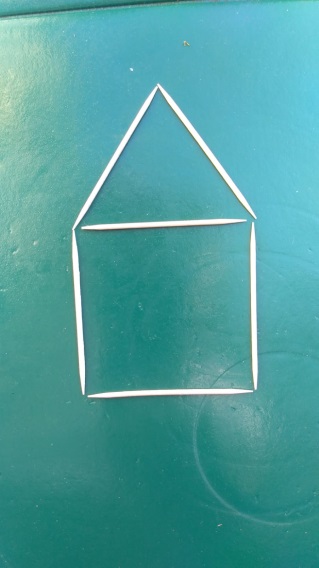 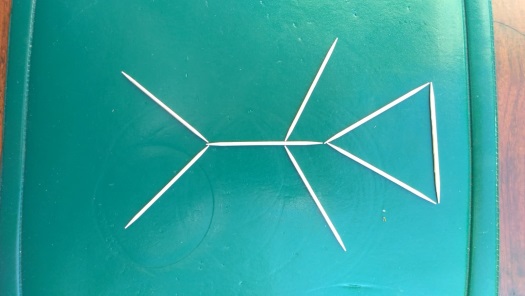 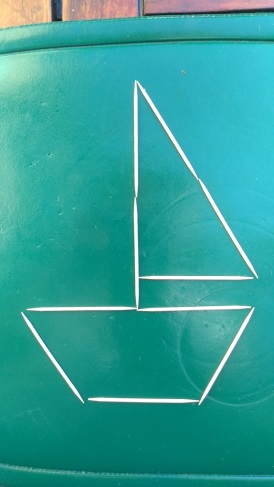 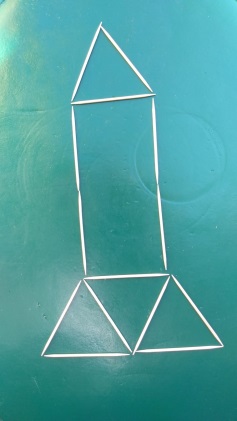 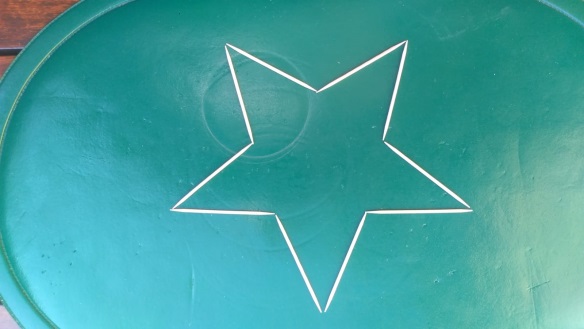 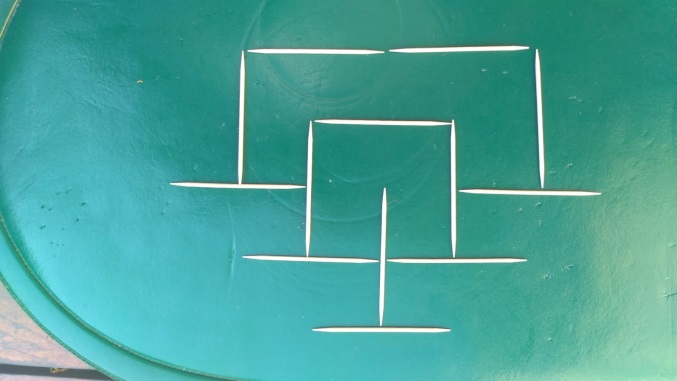 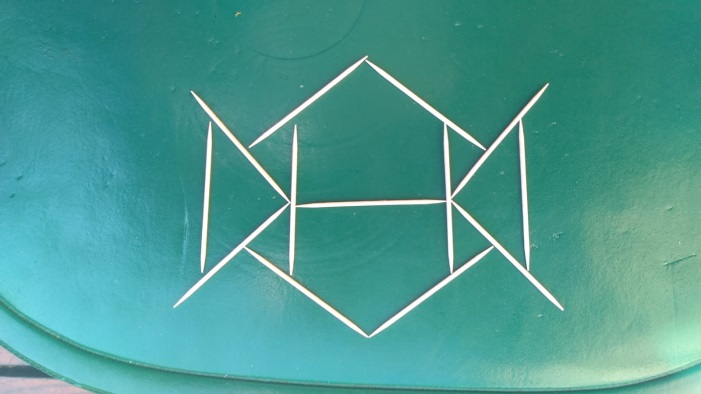 